Praktische opdrachtHoe kwam de maaltijd binnen?Bij jezelf:Bij de andere persoon:Kende je het DVC Heilig Hart reeds voor deze voorstelling?Wat vond je van deze voorstelling?Gelieve dit formulier terug te mailen naar communicatie@dvcheilighart.beBedankt voor je medewerking.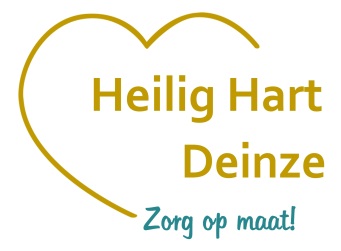 Ja, van op sociale media.Ik ken iemand die daar werkt.Van horen zeggen.Nee, helemaal niet.Andere:Ik heb DVC Heilig Hart beter leren kennen.Goed, maar ik heb niets bijgeleerd.Ik had iets anders verwachtZoals…